Personal InformationPersonal InformationPersonal InformationSurenameSurenameSurenameIsmail Radiansyah SiregarIsmail Radiansyah SiregarIsmail Radiansyah SiregarIsmail Radiansyah SiregarIsmail Radiansyah SiregarIsmail Radiansyah SiregarIsmail Radiansyah Siregar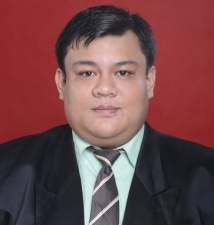 AddressAddressAddressBumi Cilebut damai Blok A4 No 4 Cilebut Barat Kab Bogor 16710Bumi Cilebut damai Blok A4 No 4 Cilebut Barat Kab Bogor 16710Bumi Cilebut damai Blok A4 No 4 Cilebut Barat Kab Bogor 16710Bumi Cilebut damai Blok A4 No 4 Cilebut Barat Kab Bogor 16710Bumi Cilebut damai Blok A4 No 4 Cilebut Barat Kab Bogor 16710Bumi Cilebut damai Blok A4 No 4 Cilebut Barat Kab Bogor 16710Bumi Cilebut damai Blok A4 No 4 Cilebut Barat Kab Bogor 16710Mobile PhoneMobile PhoneMobile Phone+62 857 811 58 909+62 857 811 58 909+62 857 811 58 909+62 857 811 58 909+62 857 811 58 909+62 857 811 58 909+62 857 811 58 909EmailEmailEmailismail.radiansyah@gmail.comismail.radiansyah@gmail.comismail.radiansyah@gmail.comismail.radiansyah@gmail.comismail.radiansyah@gmail.comismail.radiansyah@gmail.comismail.radiansyah@gmail.comDate of BirthDate of BirthDate of BirthMarch ,4th 1988March ,4th 1988March ,4th 1988March ,4th 1988March ,4th 1988March ,4th 1988March ,4th 1988GenderGenderGenderMaleMaleMaleMaleMaleMaleMaleWork ExperienceWork ExperienceDatesDatesJune 2013 - NowJune 2013 - NowJune 2013 - NowApril 2010 - NowApril 2010 - NowApril 2010 - NowApril 2010 - NowOctober 2010 – April 2011October 2010 – April 2011October 2010 – April 2011October 2010 – April 2011Position HeldPosition HeldInformation Security OfficerInformation Security OfficerInformation Security OfficerInformation Technology Operation EngineerInformation Technology Operation EngineerInformation Technology Operation EngineerInformation Technology Operation EngineerCustomer EngineerCustomer EngineerCustomer EngineerCustomer EngineerName of employerName of employerPT Artajasa PT Artajasa PT Artajasa PT Artajasa PT Artajasa PT Artajasa PT Artajasa PT Artajasa PT Artajasa PT Artajasa PT Artajasa Type of BussinessType of BussinessPayment SystemPayment SystemPayment SystemPayment SystemPayment SystemPayment SystemPayment SystemPayment SystemPayment SystemPayment SystemPayment SystemEducation Education Education Education Education Education Education Education Education Education Education Education Education DateDate2011 - 20132011 - 20132011 - 20132008 - 20102008 - 20102008 - 20102008 - 20102005 - 20082005 - 20082005 - 20082005 - 2008Principal subjectsPrincipal subjectsInformation TechnologyInformation TechnologyInformation TechnologyTelecommunicationTelecommunicationTelecommunicationTelecommunicationTelecommunicationTelecommunicationTelecommunicationTelecommunicationTitle Title M.T.IM.T.IM.T.IS.TS.TS.TS.TA.MdA.MdA.MdA.MdGPAGPA3.653.653.653.533.533.533.533.083.083.083.08Final ProjectFinal ProjectJob Description Design for Information Technology Management at PT XYZJob Description Design for Information Technology Management at PT XYZJob Description Design for Information Technology Management at PT XYZDesign and Implementation Mobile Ad-Hoc Network as Emergency Disaster NetworkDesign and Implementation Mobile Ad-Hoc Network as Emergency Disaster NetworkDesign and Implementation Mobile Ad-Hoc Network as Emergency Disaster NetworkDesign and Implementation Mobile Ad-Hoc Network as Emergency Disaster NetworkRiver Water Level and Precipitation Monitoring System Based on Microcontroller AVR 8535River Water Level and Precipitation Monitoring System Based on Microcontroller AVR 8535River Water Level and Precipitation Monitoring System Based on Microcontroller AVR 8535River Water Level and Precipitation Monitoring System Based on Microcontroller AVR 8535InstitutionInstitutionUniversitas IndonesiaUniversitas IndonesiaUniversitas IndonesiaInstitut Teknologi TelkomInstitut Teknologi TelkomInstitut Teknologi TelkomInstitut Teknologi TelkomInstitut Teknologi TelkomInstitut Teknologi TelkomInstitut Teknologi TelkomInstitut Teknologi TelkomCourse ,Training and SeminarCourse ,Training and SeminarCourse ,Training and SeminarCourse ,Training and SeminarCourse ,Training and SeminarCourse ,Training and SeminarCourse ,Training and SeminarCourse ,Training and SeminarCourse ,Training and SeminarCourse ,Training and SeminarCourse ,Training and SeminarCourse ,Training and SeminarCourse ,Training and SeminarDatesNamesNamesNamesNamesNamesInstitutionInstitutionInstitutionInstitutionInstitutionLocationLocationOctober 2013Base 24 TrainingBase 24 TrainingBase 24 TrainingBase 24 TrainingBase 24 TrainingPT Artajasa PT Artajasa PT Artajasa PT Artajasa PT Artajasa JakartaJakartaSeptember 2013Effective Project ManagementEffective Project ManagementEffective Project ManagementEffective Project ManagementEffective Project ManagementMitra Karya SolusiMitra Karya SolusiMitra Karya SolusiMitra Karya SolusiMitra Karya SolusiJakartaJakartaMay 2013IT ProcurementIT ProcurementIT ProcurementIT ProcurementIT ProcurementSharing VisionSharing VisionSharing VisionSharing VisionSharing VisionBandungBandungMarch 2013Card and Payment Asia 2013Card and Payment Asia 2013Card and Payment Asia 2013Card and Payment Asia 2013Card and Payment Asia 2013TerrapinnTerrapinnTerrapinnTerrapinnTerrapinnSingaporeSingaporeFebruary 2010CCNA Exploration 1 – 4CCNA Exploration 1 – 4CCNA Exploration 1 – 4CCNA Exploration 1 – 4CCNA Exploration 1 – 4IT Telkom Certification CenterIT Telkom Certification CenterIT Telkom Certification CenterIT Telkom Certification CenterIT Telkom Certification CenterBandungBandungNovember 2009Network Security - International Conference Network Security - International Conference Network Security - International Conference Network Security - International Conference Network Security - International Conference IT Telkom IT Telkom IT Telkom IT Telkom IT Telkom BandungBandungSkill and ExperticeSkill and ExperticeSkill and ExperticeSkill and ExperticeSkill and ExperticeSkill and ExperticeSkill and ExperticeSkill and ExperticeSkill and ExperticeSkill and ExperticeSkill and ExperticeSkill and ExperticeSkill and ExperticeManagement SkillManagement SkillManagement SkillManagement SkillTechnical SkillTechnical SkillTechnical SkillTechnical SkillSoft SkillSoft SkillSoft SkillSoft SkillSoft SkillIT Governance, ISO27001, Risk Management, Business Continuity Plan, Disaster Recovery Plan, Balance Scorecard, SWOT Analysis, Five Force Potter Analysis, Business Proccess, Work Load AnalysisIT Governance, ISO27001, Risk Management, Business Continuity Plan, Disaster Recovery Plan, Balance Scorecard, SWOT Analysis, Five Force Potter Analysis, Business Proccess, Work Load AnalysisIT Governance, ISO27001, Risk Management, Business Continuity Plan, Disaster Recovery Plan, Balance Scorecard, SWOT Analysis, Five Force Potter Analysis, Business Proccess, Work Load AnalysisIT Governance, ISO27001, Risk Management, Business Continuity Plan, Disaster Recovery Plan, Balance Scorecard, SWOT Analysis, Five Force Potter Analysis, Business Proccess, Work Load AnalysisData Center, Wireshark, Base24, Microsoft Office, Computer Network  ( LAN, WAN, TCP/IP )Data Center, Wireshark, Base24, Microsoft Office, Computer Network  ( LAN, WAN, TCP/IP )Data Center, Wireshark, Base24, Microsoft Office, Computer Network  ( LAN, WAN, TCP/IP )Data Center, Wireshark, Base24, Microsoft Office, Computer Network  ( LAN, WAN, TCP/IP )Communication, leadership, Team work, Analytical, Problem Solving, Self Confidance, AdaptabilityCommunication, leadership, Team work, Analytical, Problem Solving, Self Confidance, AdaptabilityCommunication, leadership, Team work, Analytical, Problem Solving, Self Confidance, AdaptabilityCommunication, leadership, Team work, Analytical, Problem Solving, Self Confidance, AdaptabilityCommunication, leadership, Team work, Analytical, Problem Solving, Self Confidance, AdaptabilityProjectProjectProjectProjectProjectProjectProjectOrganisational ExperienceOrganisational ExperienceOrganisational ExperienceOrganisational ExperienceOrganisational ExperienceBussiness Process Reengineering    June 2013 – NowBussiness Process Reengineering    June 2013 – NowBussiness Process Reengineering    June 2013 – NowBussiness Process Reengineering    June 2013 – NowBussiness Process Reengineering    June 2013 – NowBussiness Process Reengineering    June 2013 – NowBussiness Process Reengineering    June 2013 – NowLaboratorium Mikrokontroler IT TelkomLaboratorium Mikrokontroler IT TelkomLaboratorium Mikrokontroler IT TelkomLaboratorium Mikrokontroler IT TelkomLaboratorium Mikrokontroler IT TelkomNew Data Center Development       January 2013 – NowNew Data Center Development       January 2013 – NowNew Data Center Development       January 2013 – NowNew Data Center Development       January 2013 – NowNew Data Center Development       January 2013 – NowNew Data Center Development       January 2013 – NowNew Data Center Development       January 2013 – NowKeluarga Remaja Islam Salman ITBKeluarga Remaja Islam Salman ITBKeluarga Remaja Islam Salman ITBKeluarga Remaja Islam Salman ITBKeluarga Remaja Islam Salman ITBISO 27001 Certification                       May 2012 & May 2013ISO 27001 Certification                       May 2012 & May 2013ISO 27001 Certification                       May 2012 & May 2013ISO 27001 Certification                       May 2012 & May 2013ISO 27001 Certification                       May 2012 & May 2013ISO 27001 Certification                       May 2012 & May 2013ISO 27001 Certification                       May 2012 & May 2013Korps Relawan Salman ITBKorps Relawan Salman ITBKorps Relawan Salman ITBKorps Relawan Salman ITBKorps Relawan Salman ITBGolden Gate Implementation           January 2011Golden Gate Implementation           January 2011Golden Gate Implementation           January 2011Golden Gate Implementation           January 2011Golden Gate Implementation           January 2011Golden Gate Implementation           January 2011Golden Gate Implementation           January 2011Konservasi Alam NusantaraKonservasi Alam NusantaraKonservasi Alam NusantaraKonservasi Alam NusantaraKonservasi Alam Nusantara